CURRICULUM  VITAEASWINI ANILKUMAR                                                              D/O C.K ANILKUMAR                                                                                        ARYASSERIL (H)PAZHAVANGADI  P.O RANNIPATHANAMTHITTA  DIST.KERALA, PIN:689673INDIACONTACT  NO: 9846393024, 7358307468Email: aswini.anilkumar1994@gmail.comPERSONAL PROFILE:Name				:	Aswini AnilkumarName of Father		:	C.K. AnilkumarDate of Birth		:	11/11/1994Marital Status		:	SingleSex				:	FemaleNationality			:	IndianLanguages known		:          English, Malayalam and TamilCAREER OBJECTIVE:To specialize in Health Care Sector and by developing new skills and knowledge in patient care and management.Looking for a challenging position in a hospital where my profound professional and practical experience will be fully utilized.EDUCATIONAL QUALIFICATION:ACADEMIC ACHIEMENTS:COMPUTER PROFICIENCY: Basic Computer OperationsM S Office TallyPERSONAL STRENGHTGood Verbal and written communication skillsDedicated to professionPunctualityCheerful PersonalityHard workingGoal OrientedInterested in learn new things.WORK EXPERIENCEI am working as a trainee in Operations  Department at Dr. SMCSI  Medical College and Hospital, Karakonam,Trivandrum  from October 2017.I was working with Apollo Main Hospital from Jan to May 2017 as Intern in Quality System Office. I done my Project on “Challenges faced by Employees in providing services at Apollo Specialty Hospital Vanagaram” in Human Resource Department and Guest Relation Department.HOBBIES ReadingListening MusicTravelling GardeningDECLARATIONI hereby declare that the above furnished details are true and correct to the best of my knowledge andbelief.REFERENCEDr. R. Pattabhiraman (Vice Principal)AIHMAS (Apollo Institute of Hospital Management & Allied Sciences)Contact No: 9381009421Ms. VamciPriyangaSenior Executive HRApollo Specialty Hospital VanagaramContact No: 9790722630COURSEName of the UniversityName of the InstitutionYear of Passing Percentage of marksMBA – HSM(Health Service Management)Alagappa University with collaboration of XLRI,MumbaiApollo Institute of Hospital Management and Allied Sciences(AIHMAS)ChennaiIndia2017-May77%Bcom with Computer ApplicationM G UniversityKottayamViswabrahmanaCollege, Vechoochira, Kerala, India2015 - May69%Plus TwoKerala Higher Secondary BoardSyrian Christian Higher Secondary School(SCHSS)Chellakkadu, Ranny, Kerala,India2012–March75%SSLCKerala BoardSyrian Christian Higher Secondary School(SCHSS)Chellakkadu, Ranny, KeralaIndia2010– March 78%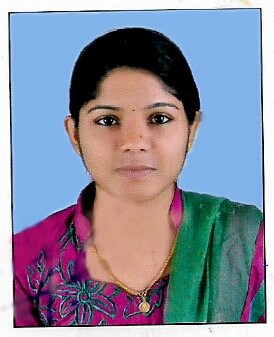 